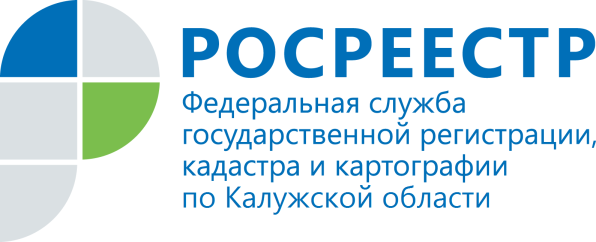 ПРЕСС-РЕЛИЗРосреестр приступил к выдаче сертификатов электронной подписиУправление Росреестра по Калужской области сообщает: для удобства пользователей и повышения доступности электронных услуг Росреестр приступил к выдаче сертификатов электронной подписи собственного удостоверяющего центра на базе Федеральной кадастровой палаты. С помощью сертификатов электронной подписи, выданных удостоверяющим центром Росреестра, можно воспользоваться государственными услугами Росреестра и других ведомств в электронном виде.   В чем заключаются преимущества электронной подписи?•	Дает возможность подать документы самостоятельно, избежав общения с чиновниками. Обладатель усиленной квалифицированной подписи может не терять времени на визит в офис, а получить услугу или воспользоваться сервисом на портале Росреестра или другого ведомства, находясь дома или на работе. Граждане и бизнес могут напрямую обратиться в Росреестр – заявитель самостоятельно подает документы и не зависит от действий чиновника. •	Надежность. Усиленная квалифицированная электронная подпись надежно защищена от подделок и создается с использованием криптографических средств, подтвержденных ФСБ РФ. Гарантом подлинности выступает корневой сертификат головного удостоверяющего центра Минкомсвязи. •	Документ, поданный в режиме онлайн и подписанный электронной подписью, имеет такую же юридическую силу, как и бумажный, который подписан собственноручно. •	Помогает избежать необходимости обращаться к посредникам.  •	При регистрации права собственности и получении сведений из ЕГРН в электронном виде государственная пошлина и плата сокращаются на 30-87%. На сайте Росреестра можно ознакомиться с подробной информацией о размерах платы за предоставление сведений из ЕГРН и госпошлины за государственную регистрацию прав.Порядок полученияЧтобы получить сертификат электронной подписи, необходимо сформировать заявку на сайте Удостоверяющего центра http://uc.kadastr.ru/. После этого заявителю нужно будет только один раз обратиться в офис для удостоверения личности и подачи пакета документов. В Калужском регионе офис для получения сертификата электронной подписи находится по адресу: г. Калуга, ул. Салтыкова-Щедрина, д. 121. Можно также заказать выезд сотрудника для удостоверения личности заявителя, в этом случае в офис обращаться не придется. После завершения всех необходимых процедур заявитель может либо забрать в офисе сертификат, записанный на токен – специальное устройство, внешне схожее с «флешкой». Есть и другой способ получить сертификат. Его можно скачать на сайте Удостоверяющего центра http://uc.kadastr.ru/.«Устоявшееся представление о том, что электронная подпись нужна в основном бизнесменам или людям, имеющим дело с оформлением большого количества документов, уходит в прошлое. Сегодня, благодаря широкому распространению информационных технологий, созданию общероссийской системы электронного правительства, электронная подпись может быть полезной обычным гражданам. Она стала реальным заменителем обычной подписи – современной технологией, упрощающей нашу жизнь», - отметила руководитель Управления Росреестра по Калужской области Ольга Заливацкая. 